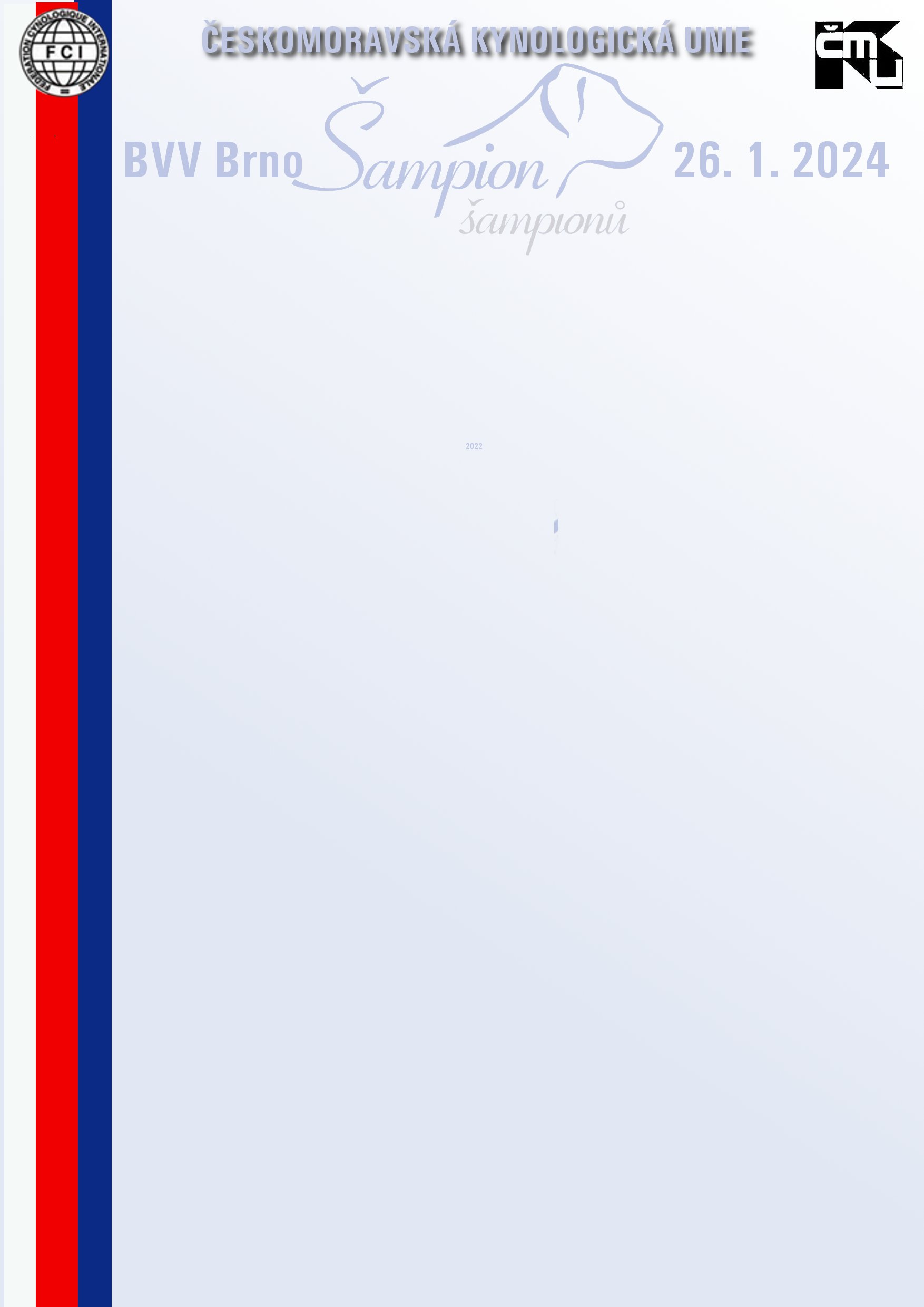 Soutěž je otevřena pro jedince s tituly:ČESKÝ JUNIOR ŠAMPION, ČESKÝ ŠAMPION, ŠAMPION ČMKU, ČESKÝ VETERÁN ŠAMPION,    MEZINÁRODNÍ ŠAMPION KRÁSY (C.I.B.) a MEZINÁRODNÍ VÝSTAVNÍ ŠAMPION (C.I.E)Uzávěrka přihlášek:	9. ledna 2024Poplatky: za psa 900,- KčPřihlášky, informace: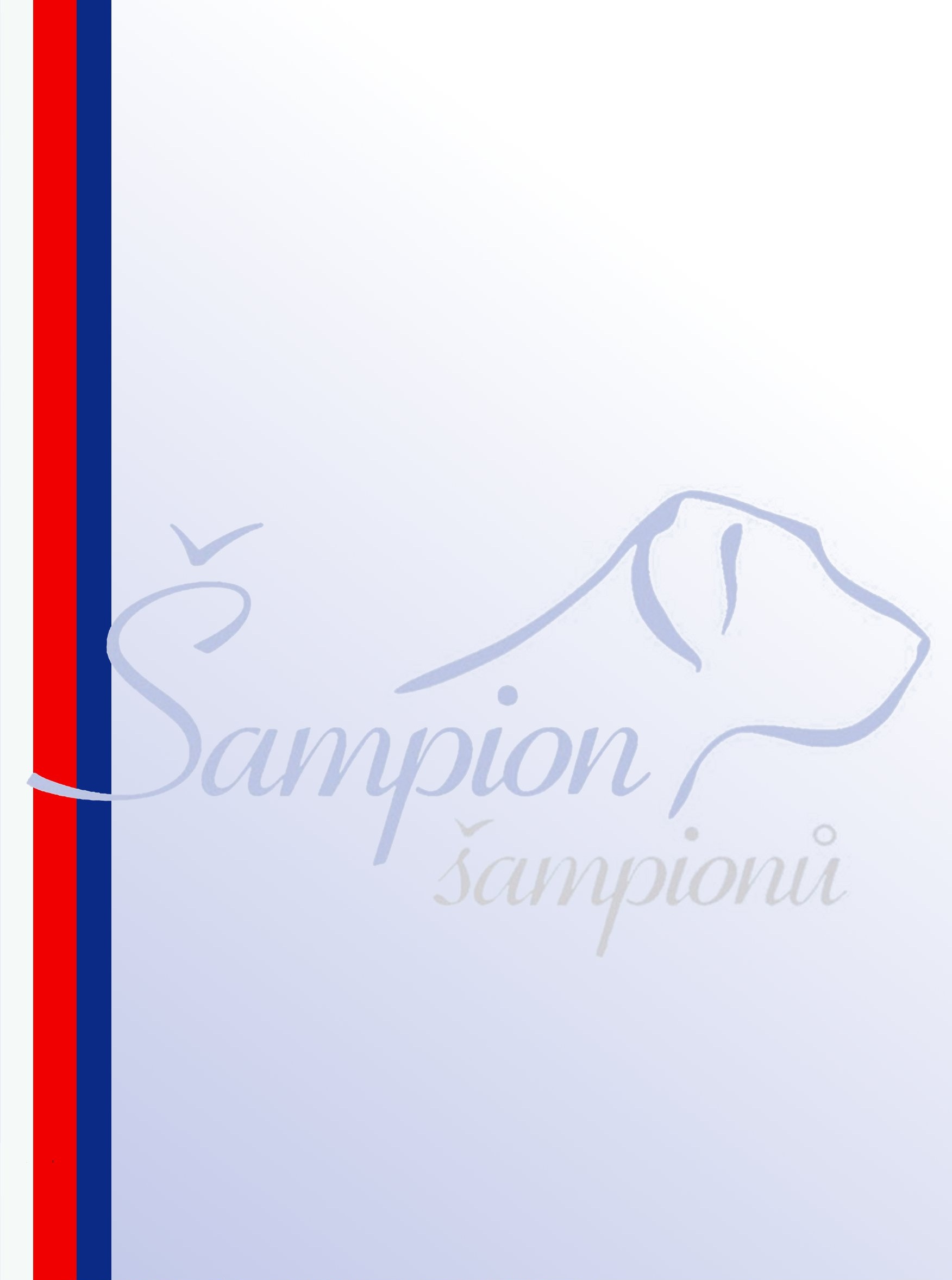 Českomoravská kynologická unieMaškova 3, 182 53 Praha 8, tel./fax: 234 221 371e-mail: podatelna@cmku.cz, www.cmku.czČíslo účtu: 2601697084/2010Číslo účtu IBAN: CZ2010 0000 0026 0169 7084 SWIFT kód BIC: FIOBCZPPXXXVariabilní symbol: vygeneruje systém dogoffice. Specifický symbol: číslo mobilního telefonuPřihlásit psa je možné pouze    prostřednictvím www.dogoffice.czNa zaplacení výstavního poplatku používejte bankovní převod. Poštovní poukázky nepřijímáme.PODMÍNKY SOUTĚŽE:Důležité upozornění: Ke každé přihlášce psa musí být přiložena oboustranná fotokopie průkazu původu a fotokopie dokladu o přiznání šampionátu Titul musí být přiznán do dne podání přihlášky. Soutěž je otevřena pro všechny jedince zapsané v plemenných knihách uznávaných FCI. Soutěže se může zúčastnit i jedinec, který již dříve titul ŠAMPION ŠAMPIONŮ získal.PRAVIDLA SOUTĚŽE:koloSoutěž probíhá v rámci skupiny FCI nebo skupiny národních FCI neuznaných plemen. Soutěží psi i feny, rozhodčí vybere vždy po jednom zástupci plemene ve skupině, a to bez ohledu na pohlaví. koloSoutěž probíhá v rámci skupiny FCI nebo skupiny národních FCI neuznaných plemen. Rozhodčí určí pořadí tří nejlepších jedinců v dané skupině. Vítězové skupin FCI postupují do finále.kolo - FináleDo soutěže nastupují vítězové skupin FCI, nenastupuje vítěz skupiny FCI neuznaných plemen. Rozhodčí individuálně stanoví pořadí jednotlivých psů. Vyhlašují se tři nejúspěšnější jedinci s nejnižším součtem pořadí. Titul Šampion šampionů získá jedinec, který se umístil na prvním místě.VETERINÁRNÍ PODMÍNKY:všechna zúčastněná zvířata musí být klinicky zdravápsi musí být vybaveni pasem pro malá zvířata nebo očkovacím průkazem obsahujícím záznam, že pes je v imunitě proti vzteklině. Psi pocházející z členských zemí EU a třetích zemí musí být doprovázeni platným pasem pro malá zvířata a musí splňovat podmínky dané nařízením Evropského Parlamentu a Rady 998/2003 ze dne 26. 5. 2003po dobu konání soutěže majitelé zabezpečí svá zvířata tak, aby nedocházelo k vzájemnému napadání nebo případnému poranění osob.v průběhu soutěže bude probíhat náhodná kontrola identifikačního označeníPOKYNY PRO VYPLŇOVÁNÍ PŘIHLÁŠEK:Přihlásit psa je možné pouze prostřednictvím DOGOFFICE. Pokud nebude k přihlášce připojena fotokopie dokladu o tom, že pes splňuje podmínky dané pro přijetí do soutěže, nebude přihláška přijata. Přihlášky neuhrazené do data uzávěrky nebudou přijaty. Přijetí psa bude cca 5 dní před soutěží písemně potvrzeno vstupním listem.VŠEOBECNÁ USTANOVENÍ: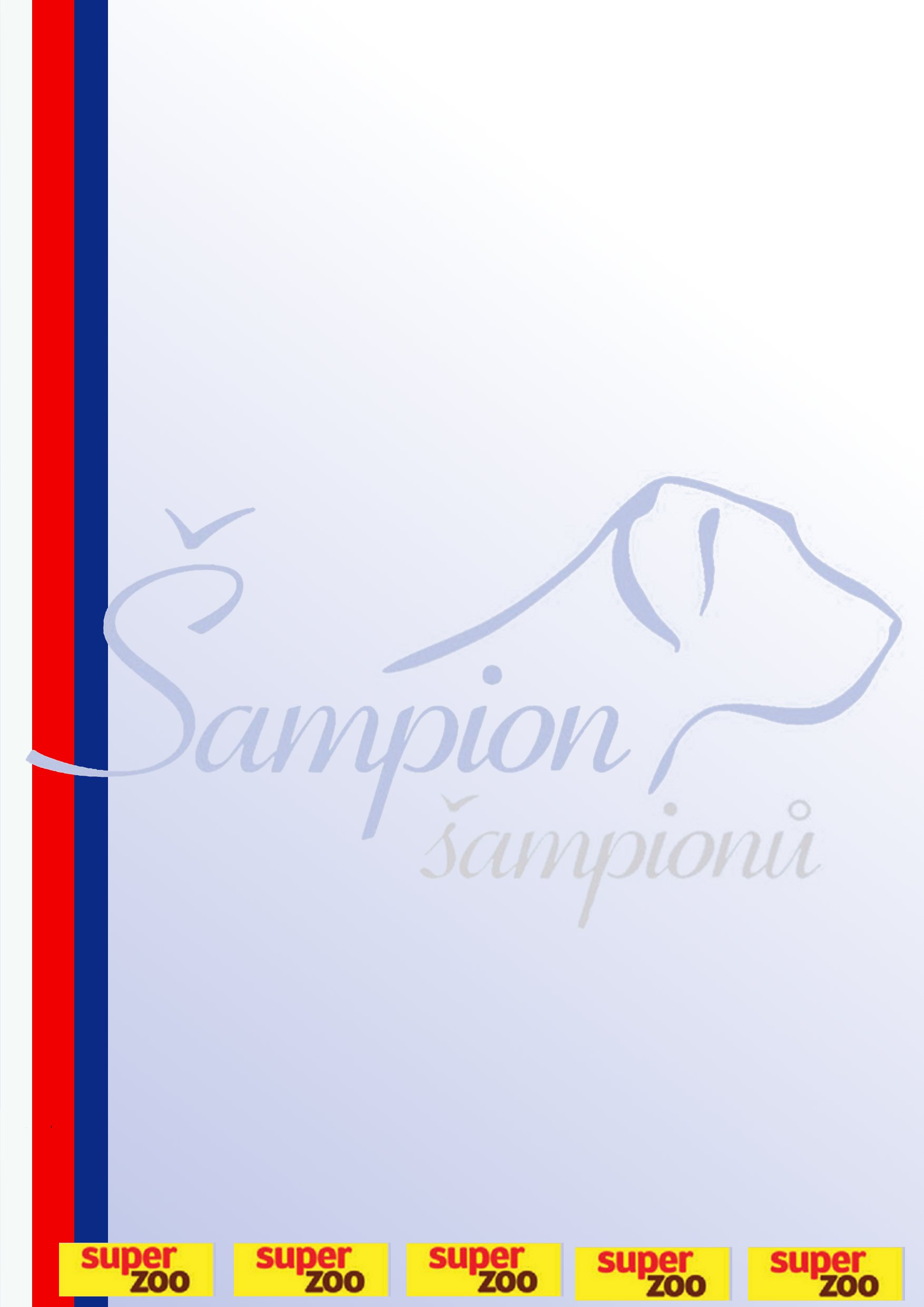 Pořadatel soutěže nezodpovídá za škody způsobené psem nebo vystavovatelem, ani za úhyn nebo ztrátu psa. Volné pobíhání psů není dovoleno. Na soutěž nebude vpuštěn pes s kupírovanýma ušima a nebude ani posouzen (dle zákona na ochranu zvířat proti týrání č. 246/1992 v pl. znění, zejména ve znění zákona č. 77/2004). Ze soutěže se dále vylučují háravé feny, feny ve vyšším stupni březosti, kojící feny, jedinci agresivní a jedinci s operativním nebo jiným veterinárním zákrokem k odstranění vady v exteriéru. Do prostoru konání soutěže je zákaz vodění jiných psů, než přímých účastníků soutěže. Toto pravidlo platí i pro štěňata. Pro soutěž platí ustanovení Výstavního řádu ČMKU. Vystavovatel je zodpovědný    za blaho svého psa.Přijetím přihlášky podléhá vystavovatel všem ustanovením těchto propozic. Vystavovatel souhlasí se zveřejněním svého jména a adresy v katalogu soutěže a bere na vědomí, že je povinen dodržovat pořádek v prostorách, kde bude soutěž probíhat. V případě, že by se soutěž nekonala z objektivních příčin, budou poplatky použity k uhrazení nákladů. Změna programu a rozhodčích vyhrazenaPROGRAM:PROGRAM:11:30 – 12:00přejímka psů pro soutěž PES ROKU 2023přejímka psů pro soutěž PES ROKU 202312:00soutěž PES ROKU 202313:00 – 13:30přejímka psů pro soutěž Šampion šampionů 13:30zahájení soutěže Šampion šampionů14:00začátek posuzovánícca 18:00finále soutěže Šampion šampionů Rozhodčí:I. koloFCI sk. I.Márová PetraFCI sk. II.Frank KarelFCI sk. III.Nováková IvetaFCI sk. IV.Kalich MiroslavFCI sk. V.Krenn FranzFCI sk. VI.Beránková SvatavaFCI sk. VII.Jančík LeošFCI sk. VIII.Řehánek PetrFCI sk. IX.Kekez Veselič SandaFCI sk. X.Bouček FrantišekNárodní FCI neuznaná plemenaKarban AntonínRozhodčí:II. koloFCI sk. I.Cepková RenataFCI sk. II.Václavík MiroslavFCI sk. III.Matakovič BojanFCI sk. IV.Jursa JozefFCI sk. V.Vaníčková KristinaFCI sk. VI.Kučerová MartinaFCI sk. VII.Smékal DaliborFCI sk. VIII.Jílková ZdenkaFCI sk. IX.Kučera TomášFCI sk. X.Guniš MiroslavNárodní FCI neuznaná plemenaFrnčová LenkaRozhodčí:	III. KoloRozhodčí:	III. KoloFinálePiskay Vladimír /SK, Schäfer Guido, Lozic Želko